IOT Based Smart ParkingDr Santhi ChebiyyamAssistant Professor & HODElectronics & Communications TechnologyLoyola Academy, secunderabadcheb.santhi@gmail.comK. Sitarama SastryAssistant ProfessorElectronics & Communications TechnologyLoyola Academy, secunderabadsastry75@gmail.comAbstractThere is currently a serious issue with car parking systems in several multiplex systems. There are several parking spaces, thus finding a spot to park a car requires searching all lanes. In addition, a lot of men's labour is required for this operation, which requires a lot of expenditure. Therefore, it is necessary to create a system that shows clearly which parking space is available in any lane. Every lane in the project has an infrared transmitter and receiver as well as an LED and LCD display. In order to choose which slot to enter to park the automobile, the user entering the parking area can examine it using the IoT module involved.Traditionally, intelligent monitoring systems for parking systems are absent. Parking spaces are watched over by people. All automobiles enter the parking lot, wasting time as they look for a spot to park. It can occasionally cause obstruction. When there are several parking lanes and each lane has several parking spaces, the situation gets worse. Utilising an automated system will reduce the need for human labour when monitoring parking spaces. Here, the car in that parking space is being found using IR sensors. Therefore, if it is occupied, that information is available on the internet, and open slots are also displayed, allowing one to reserve a spot before arriving by using IoT. To prevent waiting, do this. Our controller is an AT89S52, and an IoT module is connected to allow us to view the slots online. For this project, a controlled 500mA, 5V power source is used. For relays, unregulated 12V DC is utilised. Voltage regulation is accomplished using the 7805 three terminal voltage regulator. The secondary output of the 230/12V step down transformer's ac output is rectified using a bridge type full wave rectifier.Keywords – IoT; Parking slots; IR sensorsINTRODUCTION Two of the most important problems in metropolitan areas are parking and traffic control systems. In modern cities, it might be difficult for drivers to obtain parking spots due to the rise in the number of individuals using private vehicles.City planners may see this as an opportunity to implement Internet of Things (IoT)-based smart parking in a busy urban environment to improve the efficiency of their parking spaces and lower search times, traffic congestion, and accidents.For instance, if drivers are notified about the availability of parking spots for their intended destination and the neighbouring sites, parking troubles and traffic congestion can be alleviated using smart parking and the Internet of Things.Following the rapid rise of sensing technology, numerous modern communities have chosen to adopt various IoT-based systems for monitoring. As an illustration, some parking programmes claim that IoT smart parking systems give residents real-time information about parking spots that are available.Such systems need to deploy efficient sensors in parking lots in order to accommodate residential and data processing units and quickly collect real-time data from several sources.Some major daily parking issues include:1. 1. Parking spaces are hard to come by, especially in cities.2. Using available parking spots incorrectly3. Finding open parking places requires extra time and petrol.4. It's challenging to locate automobiles in large parking lots5. The primary cause of traffic congestion is unused parking spots.6. Business parking lots are replaced with passenger parking7. Inadequate parking8. Effective management of disabled spots and underutilised private parking lots9. The consequences of using too much petrol when hunting for parking10. Ambiguous parking rules.Parking issues like these are all quite typical in Indian cities and villages. However, things don't have to be that way. Smart Parking System can help with the issue.EMBEDDED IOT SYSTEMS      	An embedded system is a computer that carries out a particular, specified task. The air conditioner, VCD player, DVD player, printer, fax machine, mobile phone, and other devices are examples of embedded systems. Each of these appliances will come equipped with a CPU, specialized hardware, embedded software, and hardware that the processor uses to meet the demands of the application. The embedded software is also referred to as "firmware". The desktop or laptop computer is a versatile piece of technology. It may be used for many different things, such as word processing, accounting, creating software, and playing games. The software for embedded systems, however, is updated often.Because they are so specialized, embedded systems cannot be designed to carry out additional functions. The resources of embedded systems are very limited, particularly the memory. Usually, they don't have extra storage devices like CDROMs and floppy discs. Systems that are embedded are subject to strict time constraints. A certain task has a deadline that it must meet. Some embedded systems, referred to as real-time systems, have stringent deadlines. The consequences of missing a deadline might be disastrous, including death or property damage. The amount of power that embedded systems can use is limited. Because many embedded devices are powered by batteries, the power consumption must be exceedingly low.Some embedded systems need to operate under harsh environmental conditions, such as extremely high temperatures and humidity.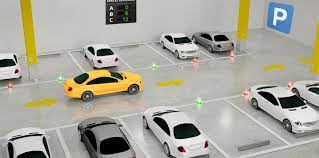 Figure 1: Smart Parking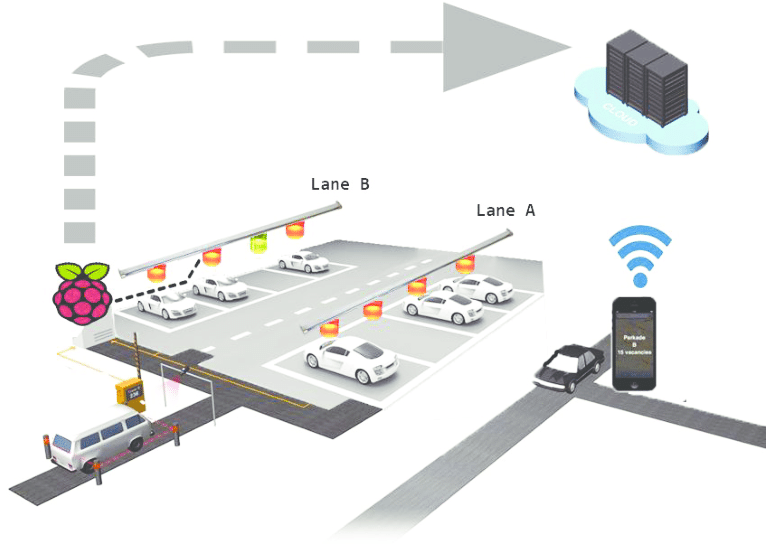 Figure 2: Parking Systems with Mobile ControlBlock diagram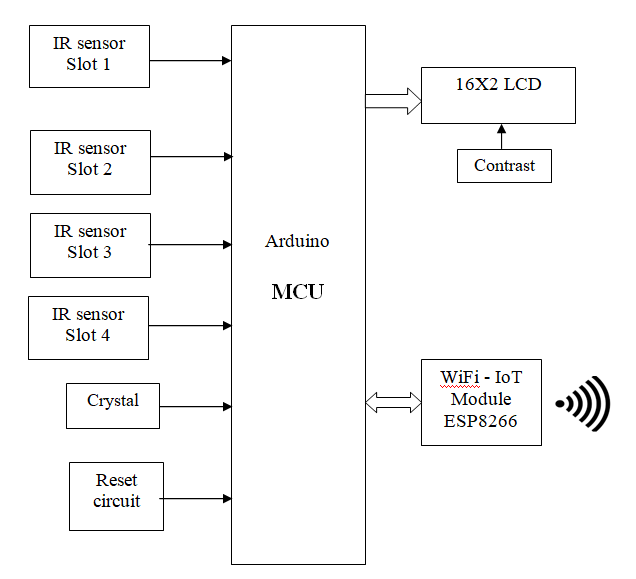 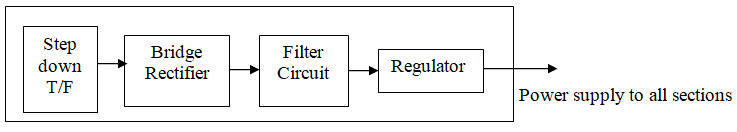 Figure 3: Block Diagram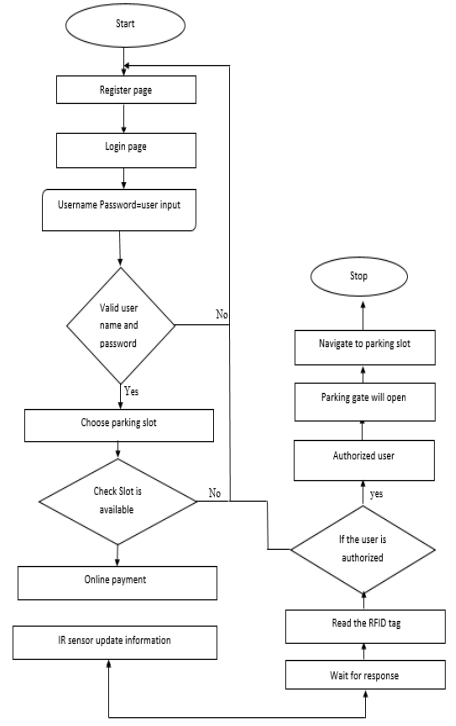 Figure 4: AlgorithmSOFTWARE & HARDWARE USEDThese programmes are used to carry out this project:Proteus simulation for circuit designThe compilation portion of the Arduino compiler
1. ProteusIt is a software package that includes PCB designing, simulation, and schematic design.ISIS is the programme used to create schematics and run real-time circuit simulations. The simulation provides real-time simulation by allowing human interaction while it is running.ARES is employed in PCB design. It includes the ability to display output in 3D along with the designed PCB and components.The product's 2D drawings can also be created by the designer.2. IR Proximity SensorThis IR Proximity Sensor is a multipurpose infrared sensor that can be used for a variety of applications such as line sensing, fire detection, colour detection, obstacle detection, and encoder sensing. The sensor generates a digital signal.When anything is placed in front of the sensor, it produces a digital output logic one (+5V), and when nothing is placed in front of it, it produces a logic zero (0V). The presence of an item is indicated by an integrated LED. To read the sensor output, this digital output can be easily connected to an Arduino, Raspberry Pi, AVR, PIC, 8051, or any other microcontroller.Since IR sensors are particularly sensitive to ambient light, the IR sensor on this sensor is adequately covered to reduce the effect of ambient light on the sensor. The maximum range of the sensor is between 40 and 50 cm indoors and between 15 and 20 cm outdoors.3. LCD screenAn LCD panel has two lines, each with 16 characters. A 5x7 dot matrix is used to create each character. The power supply voltage and whether messages are displayed in one or two lines affect display contrast. This is why the pin labelled Vee receives a variable voltage of 0-Vdd. Trimmer potentiometers are commonly used for this purpose. Some display types may include an integrated backlight made of blue or green LEDs. As with any LE diode, a resistor for current limitation should be used when in use.ResultThe figure: 5 shows prototype of smart parking system for smart cities in which the parking slot availability is shown through a LED / LCD display.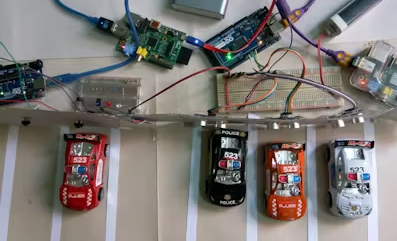 Figure 5: Prototype of Smart parking SystemThe figure: 6 & 7 shows the IR sensors used for identification of parking slot availability or the slots filled with cars in the parking. Each slot will be given slot number and a sensor identifies the vehicle and displays the availability on LED / LCD screen connected in the system.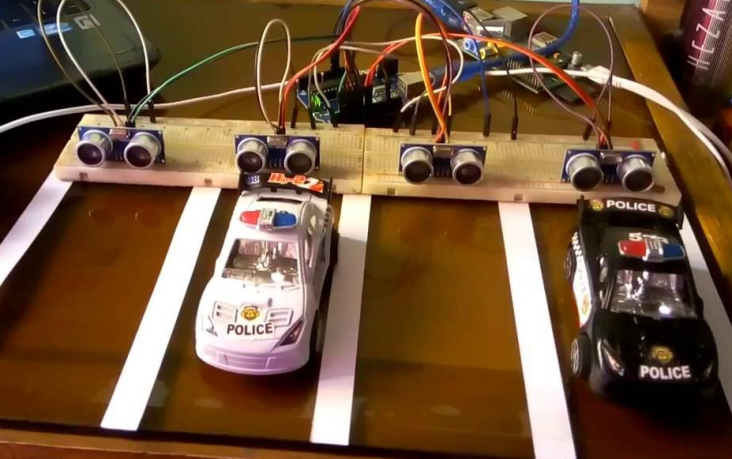 Figure 6: Smart Parking using IR Sensors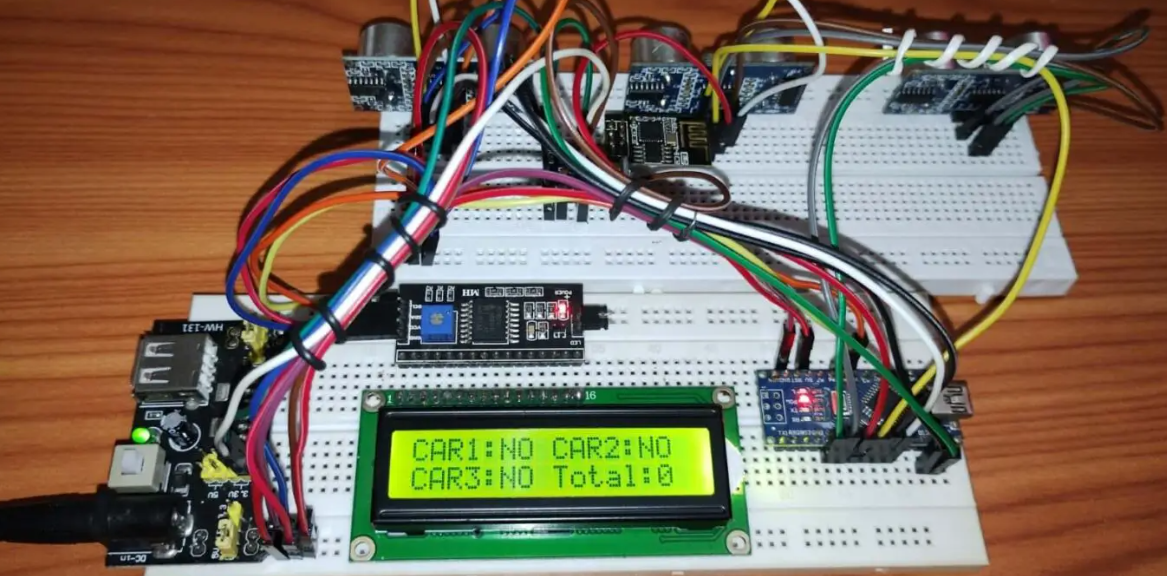 Figure 7: Display of availability of parking slotCONCLUSIONThe "IOT Based Smart Parking System" project was successfully developed and put through testing.  It was created by merging functionality from every piece of hardware used. Every module's existence and thoughtful placement contribute to the unit's optimal performance. Second, the project was effectively completed with the aid of cutting-edge ICs and developing technologies.REFERENCESSupriya Shinde1 et.al, "IOT Based Parking System Using Google", I-SMAC, 2017, pp. 636–634. "Advanced CAR Parking System Using Arduino", ICACCSS, 2017, Hemant Chaudhary, et.al. "Smart urban parking deducting system" by Jennifer C. Dela et.al was published in ICSCE, 2016, pp. 370-373. "Effective Car Parking Reservation System Based on Internet of Things Technologies," by Pavan Kumar Jogda et.al, Volume 6, Pages 140–142, BIJSESC. "Android Based Smart Car Parking System" by Prof. Yashomati R. Dhumal, et.al, IJREEIE, Volume 5, Issue 3, March 2016, Pages 1371–74. Faiz Ibrahim Shaikh, et.al, ” Smart Parking System based on embedded system and sensor Network” IJCA, vol.140.pp.45-51.Apr-2016. "A Privacy-Preserving Pay-by-Phone Parking System," by Ricard Garra, et.al, Seb.IEEE-TVT, Dec. 2016, pp. 1–10. "Smart parking Guidance, Monitoring and Reservation: A Review," by Amir O. Kotb, et.al,  IEEE-ITSM, April 2017, pp. 6–16. Ching-Fei Yang, et.al, "Iparking -a real-time parking space monitoring and guiding system", Elsevier, pp. 301–305, April 2017. "Urban Intelligent Parking system based on Parallel Theory", IEEE-ICNC, 2016, by Fei-Yue Wang, et.al.